Roswell North Elementary 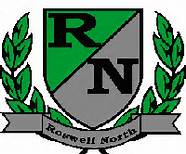 School Governance Council	April 13, 2017Members present:  Jay Walter, Amy Williams, Maureen Lilly, Sara Hake, Patty Hampel, David Keating, and Bethany Holod. Sara Hake called the meeting to order at 3:34 PM Opening – RNE ‘Share’- PTA recognized with lots of awards, second grade is getting ready for market day, Monica In was named as VP of the Year in the NWL community. Welcome new members- Mr. Greg Botelho, Julie Mitchell, and Missy Trice are the new members of our SGC. Action Items:Amy motioned to approve March minutes; Jay Walter seconded Brittney motioned approve April agenda; Jay Walter seconded. Team Report Reviews PTA-Went over different awards there were presented.  Foundation- Focusing on Soiree. Art preview will be April 19th. Dads Club- May 3rd reading with dads, May 4th kick ball game SGC Initiative(s) – Updates and Action ItemsScholastic meeting – Lynn suggested going to EdSource as a company to order classroom libraries. Teachers met with EdSource to start building their classroom library. Scholastic order from PTA was delivered to the school this week.  Curriculum Night in August- Discuss at June’s meeting, proposal for 2nd semester Curriculum night, Kindergarten ambassador parents to communicate academic expectations, homework make-over, Kindergarten and 1st grade piloting idea where students who are on-level having a mentor/coach to read with them to push those on-level student higher, Reading competition within grade levels. We will continue student growth folders.   *Idea- have performance or provide food may bring in more attendance from parents to school events. Prioritizing Initiatives- what can be led by admin.? What can be led by other SGC members?Amy will send out Collaborative Culture plan to SGC members can reviewed and see what initiatives they are interested in, motivated by, and would like to be on that sub-committee. Calendar Review and Update Sara motioned to cancel our May meeting and move to June 12th at 1 PM; Patty seconded. All were in favor. Next StepsJune meeting-Work on Sub-committeesIce breaker for our new SGC members. Testing data for consideration for parent survey. Publish something to parents about our data and how we have had continued success as a school. 